Záverečný účet obce Mníchova Lehotaza rok 2019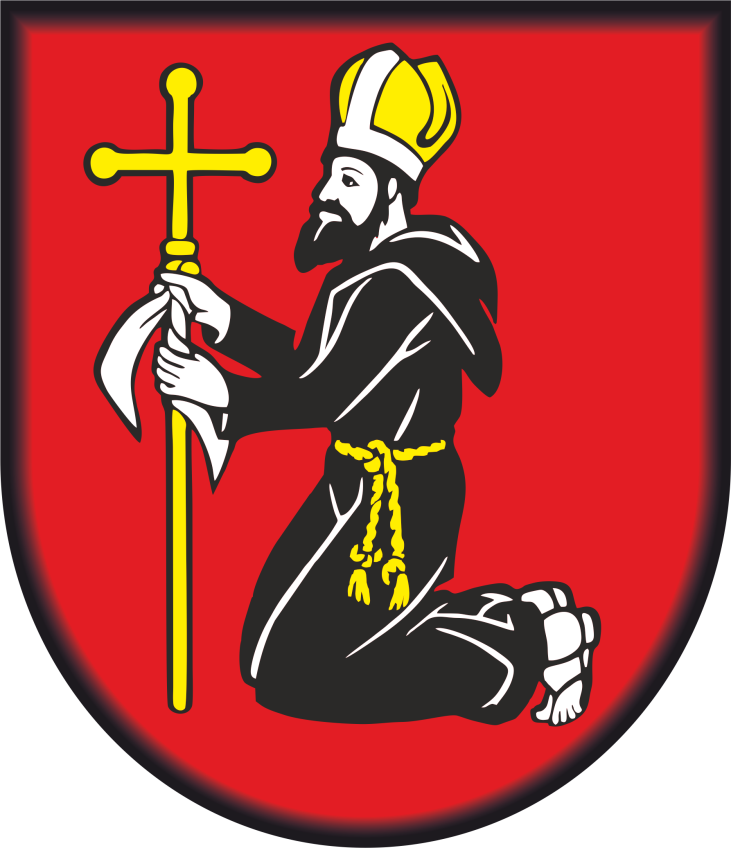 Predkladá:   Miroslava HrnčárováSpracoval:   Martina BurianováV Mníchovej Lehote,  dňa  10. 6. 2020Návrh záverečného účtu:vyvesený na úradnej tabuli obce dňa 10. 6. 2020zverejnený na elektronickej úradnej tabuli obce dňa 10. 6. 2020zverejnený na webovom sídle obce dňa 10. 6. 2020Záverečný účet schválený Obecným zastupiteľstvom v Mníchovej Lehote dňa 26. 6. 2020, uznesením č. 252/2020 Záverečný účet: vyvesený na úradnej tabuli obce dňa 29. 6. 2020zverejnený na elektronickej úradnej tabuli obce 29. 6. 2020zverejnený na webovom sídle obce dňa 29. 6. 2020Záverečný účet obce a rozpočtové hospodárenie za rok 2019  OBSAH Rozpočet obce na rok 2019Rozbor plnenia rozpočtových príjmov za rok 2019Rozbor plnenia rozpočtových výdavkov za rok 2019Prebytok/schodok rozpočtového hospodárenia za rok 2019Tvorba a použitie peňažných fondov a iných fondovBilancia aktív a pasív k 31.12.2019 Prehľad o stave a vývoji dlhu k 31.12.2019 Údaje o hospodárení príspevkových organizáciíPrehľad o poskytnutých dotáciách právnickým osobám a fyzickým osobám – podnikateľom podľa §7 ods. 4 zákona č. 583/2004 Z. z.Údaje o nákladoch a výnosoch podnikateľskej činnosti v roku 2019Finančné usporiadanie finančných vzťahov voči:a)  zriadeným a založeným právnickým osobámb)  štátnemu rozpočtuc)  štátnym fondomd)  rozpočtom iných obcíe)  rozpočtu VÚCNávrh uzneseniaZáverečný účet obce Mníchova Lehota za rok 20191. Rozpočet obce na rok 2019Základným   nástrojom  finančného  hospodárenia  obce  bol   rozpočet   obce   na  rok   2019.Obec zostavila rozpočet podľa ustanovenia § 10 odsek 7) zákona č. 583/2004 Z. z. o rozpočtových pravidlách územnej samosprávy a o zmene a doplnení niektorých zákonov v znení neskorších predpisov. Rozpočet obce na rok 2019 bol zostavený ako prebytkový. Bežný   rozpočet   bol   zostavený   ako  prebytkový,  kapitálový rozpočet a finančné operácie ako schodkové, kryté prebytkom bežného rozpočtu. Hospodárenie obce sa riadilo podľa schváleného rozpočtu na rok 2019. Rozpočet obce bol schválený obecným zastupiteľstvom dňa 14. 12. 2018 uznesením č. 23/2018. Obecné zastupiteľstvo uznesením č. 8/2013 z 13. 12. 2013 schválilo, že obec Mníchova Lehota nebude uplatňovať programový rozpočet (v zmysle ustanovenia § 4 ods. 5) zákona č. 583/2004 Z. z. o rozpočtových pravidlách územnej samosprávy a o zmene a doplnení niektorých zákonov v znení neskorších predpisov.Upravený bol Rozpočtovým opatrením č. 1/2019 zo dňa 13. 12. 2019 uznesením č. 188/2019.Rozpočet obce k 31. 12. 20192. Rozbor plnenia rozpočtových príjmov za rok 2019 v €Z rozpočtovaných celkových príjmov 831507,00 EUR bol skutočný príjem k 31.12.2019 v sume 841886,65 EUR, čo predstavuje 101 % plnenie.A) Bežné príjmyZ rozpočtovaných bežných príjmov 753555 EUR bol skutočný príjem k 31.12.2019 v sume 770235,71 EUR, čo predstavuje  102 % plnenie. 1) Bežné príjmy - daňové príjmy : a) Výnos dane z príjmov poukázaný územnej samospráve Z predpokladanej finančnej čiastky vo výške  415305,00 € z výnosu dane z príjmov boli k 31.12.2019 poukázané prostriedky zo ŠR vo výške 414010,86 €, čo predstavuje plnenie na 100 %. b) Daň z nehnuteľnostíZ rozpočtovaných 55340,00 € bol skutočný príjem k 31.12.2019 vo výške 56762,46 €, čo je 103 % plnenie. Príjmy dane z pozemkov boli vo výške 38968,00 €, dane zo stavieb boli vo výške 17672,58 € a dane z bytov vo výške 121,88 €. Za rozpočtový rok bolo uhradených 51150,07 €, za nedoplatky z minulých rokov 5611,76 €. K 31.12.2019 obec eviduje pohľadávky na dani z nehnuteľností vo výške 12755,45 €.Daň za užívanie verejného priestranstva Z rozpočtovaných 3000,00 € bol skutočný príjem k 31.12.2019 vo výške 3359,20 €, čo je 112 % plnenie. K 31.12.2019 obec eviduje pohľadávky na dani za užívanie verejného priestranstva vo výške 2625,23 €.d) Poplatok za komunálny odpad a drobný stavebný odpad Z rozpočtovaných 26640,00 € bol skutočný príjem k 31.12.2019 vo výške 28522,48 €, čo je 107 % plnenie. Za rozpočtový rok bolo uhradených 25989,46 €, za nedoplatky z minulých rokov 2533,02 €. K 31.12.2019 obec eviduje pohľadávky za komunálny odpad a drobné stavebné odpady vo výške 8797,61 €.e) Poplatok za rozvoj Z rozpočtovaných 9880,00 € bol skutočný príjem k 31.12.2019 vo výške 10381,67 €, čo je 105 % plnenie.f) Daň za dobývací priestor Z rozpočtovaných 330,00 € bol skutočný príjem k 31.12.2019 vo výške 329,29 €, čo je 100 % plnenie.2) Bežné príjmy - nedaňové príjmy : a) Príjmy z  vlastníctva majetkuZ rozpočtovaných 75580,00 € bol skutočný príjem k 31.12.2019 vo výške 83865,75 €, čo je 111 % plnenie. Ide o príjem z prenajatých pozemkov vo výške 825,19 €, príjem z prenajatých bytov v obecných nájomných bytovkách vo výške 72354,72 €, príjem z ostatných prenajatých obecných priestorov vo výške 10305,84 € a z prenajatých strojov a zariadení vo výške 380 €.b) Administratívne poplatky a iné poplatky a platbyAdministratívne poplatky - správne poplatky :Z rozpočtovaných 3200,00 € bol skutočný príjem k 31.12.2019 vo výške 3757,00 €, čo je 117 % plnenie. Pokuty a penále: Pôvodne boli rozpočtované vo výške 100 €, avšak úpravou rozpočtu bola táto suma upravená na 0 €. Poplatky a platby za predaj tovarov a služieb:Z rozpočtovaných 25360,00 € bol skutočný príjem k 31.12.2019 vo výške 28507,56 €, čo je 112 % plnenie.c) ÚrokyZ rozpočtovaných 30,00 € bol skutočný príjem k 31.12.2019 vo výške 30,21 €, čo je 100 % plnenie.d) Iné nedaňové príjmyZ dobropisov, z náhrad z poist. plnenia, vratiek a pod.:Z rozpočtovaných 1490,00 € bol skutočný príjem k 31.12.2019 vo výške  1763,71 €, čo je 118 % plnenie.3) Bežné príjmy – prijaté bežné granty a transfery : Z rozpočtovaných bežných príjmov – grantov a transferov 137 400,00 EUR bol skutočný príjem k 31.12.2019 v sume 138945,52 EUR, čo predstavuje  101 % plnenie. Obec prijala nasledovné bežné dotácie, granty a transfery :Granty a transfery boli účelovo viazané a použité v súlade s ich účelom. B) Kapitálové príjmy : a) Príjem z predaja pozemkov a kapitálových aktív: Z rozpočtovaných 145 € bol skutočný príjem k 31.12.2019 vo výške 145,44 €, čo je 100 % plnenie. Ide o príjem z predaja pozemkov.b) Tuzemské kapitálové granty a transfery: V roku 2019 bolo pôvodne rozpočtovaných 697489,00 € (dotácia na výstavbu Zberného dvora, Rekonštrukcia MŠ, Suchý polder, transfer od MAS Inovec) ale keďže nám projekt  Zberného dvora opätovne neschválili, Suchý polder ani projekty cez MAS Inovec sa nerealizovali a projekt Rekonštrukcie MŠ bol v štádiu verejného obstarávania, upravili sme rozpočet na 0,00 €. Obec prijala nasledovné kapitálové dotácie, granty a transfery :C) Príjmové finančné operácie : a) Zo splátok tuzemských pôžičiek a návratných fin. výpomocíZ rozpočtovaných 3150,00 € bol skutočný príjem k 31.12.2019 vo výške 2900,00 €, čo je 92 % plnenie. Jedná sa o splácanie návratnej finančnej výpomoci od občianky p. Agnesy Drhovej, ktorej je obec opatrovníkom. b) Prostriedky z predchádzajúcich rokovRozpočtované neboli, skutočný príjem k 31.12.2019 bol vo výške 2238,38,00 €. Sú to nevyčerpané prostriedky na účte školskej jedálne v MŠ (2167,34 €) a neprevzaté prídavky na dieťa p. Tóthovou Zuzanou (71,04 €).c) Z rezervného fondu obceV roku 2019 neboli prostriedky z rezervného fondu zapájané do rozpočtu.d) Zo splátok tuzemských úverov, pôžičiek a návratných fin. výpomocí - krátkodobéKontokorentný úver z Prima banky Slovensko, a.s. na preklenutie nedostatku finančných prostriedkov použitý v bežnom rozpočtovom roku na úhradu bežných výdavkov. Z rozpočtovaných 16600,00 € bol skutočný príjem k 31.12.2019 vo výške 16 597,69 €, čo je 100% plnenie.e) Finančné zábezpeky – prijatéZ rozpočtovaných 26 117 € bol skutočný príjem k 31.12.2019 vo výške 26 117,02 €, čo je 100 % plnenie.D) Príjmy rozpočtových organizácií s právnou subjektivitou - MŠ : Obec Mníchova Lehota má zriadenú rozpočtovú organizáciu: Materská škola Mníchova Lehota. Príjmy RO – MŠ pozostávali z poplatkov za návštevu MŠ (3516,00 €), z poplatkov za stravné – potraviny (15625,15 €) + réžiu v školskej jedálni (3877,86 €), príjmov za stravu od zamestnancov (633,40 €).3. Rozbor plnenia rozpočtových výdavkov za rok 2019 v €1) Bežné výdavky :Čerpanie bežných výdavkov obce:a) Mzdy, platy, služobné príjmy a ostatné osobné vyrovnaniaZ rozpočtovaných 185 017,00 € bolo skutočné čerpanie k 31.12.2019 vo výške 182195,08 €, čo je 98 % čerpanie. Patria sem mzdové prostriedky pracovníkov OcÚ, MH, ZŠ, ŠKD, kronikárky.b) Poistné a príspevok do poisťovníZ rozpočtovaných  71537,00 € bolo skutočne čerpané k 31.12.2019 vo výške 70480,49 €, čo je 99 % čerpanie. Sú tu zahrnuté odvody do poistných fondov na sociálne a zdravotné poistenie a DDS z miezd pracovníkov za zamestnávateľa.c) Tovary a službyZ rozpočtovaných 281891,00 € bolo skutočne čerpané k 31.12.2019 vo výške 304483,38 €, čo je 108 % čerpanie. Ide o prevádzkové výdavky všetkých stredísk OcÚ, ako sú cestovné náhrady, energie, materiál, dopravné, rutinná a štandardná údržba, nájomné za nájom a ostatné tovary a služby.d) Bežné transferyZ rozpočtovaných 31982,00 € bolo skutočne čerpané k 31.12.2019 vo výške 30182,61 €, čo predstavuje 94% čerpanie.e) Splácanie úrokov z úverovZ rozpočtovaných 8400,00 € bolo skutočne čerpané k 31.12.2019 vo výške 6468,65 €, čo predstavuje 77 % čerpanie.2) Kapitálové výdavky :Čerpanie kapitálových výdavkov obceVýkonné a zákonodarné orgány -  obecZ rozpočtovaných 2610,00 € bolo skutočné čerpanie k 31.12.2019 vo výške 2610,00 €, čo predstavuje 100 % čerpanie. Boli to kapitálové výdavky čerpané na kúpu pozemkov a PD na IS a komunikáciu IBV Pilcové.Rozvoj obcíZ rozpočtovaných 4438,00 € bolo skutočne čerpané k 31.12.2019 vo výške 4437,60 €, čo predstavuje 100 % čerpanie. Boli to kapitálové výdavky čerpané na kúpu klimatizácie a nového plynového kotla v budove služieb v obci (bývalé zdravotné stredisko).	Náboženské a iné spoločenské službyProstriedky rozpočtované neboli, skutočne čerpané k 31.12.2019 bolo vo výške 3850,00 €. Boli to kapitálové výdavky čerpané na vybudovanie hrobiek na miestnom cintoríne.3) Výdavkové finančné operácie :Jedná sa o splácanie úverov zo ŠFRB na Bytový dom č. 443 (8 b.j.) vo výške 8745,99 €, č. 184 (18 b.j. ) vo výške 21048,60 €, splácanie úverov z Prima banky Slovensko a.s.:na odkúpenie budovy bývalej predajne COOP Jednota (5004,00 €), na rekonštrukciu miestnych ciest a komunikácií (6516,00 €), municipálneho úveru (10008,00 €)  Ďalej je tu zahrnuté splácanie fin. výpomoci p. Agnese Drhovej, ktorej  je obec opatrovníkom (2723,88 €).4) Výdavky rozpočtových organizácií s právnou subjektivitou - MŠ:Bežné výdavky RO - MŠObec Mníchova Lehota má zriadenú rozpočtovú organizáciu: Materská škola Mníchova Lehota. Z rozpočtovaných 143 850,00 € bolo skutočne čerpaných 139 672,53 €, čo predstavuje 97 % čerpanie. Sú tu zahrnuté mzdové prostriedky zamestnancov MŠ a školskej jedálne vo výške 81703,91 €, odvody do poistných fondov vo výške 27986,44 €, výdavky na prevádzku MŠ a ŠJ vo výške 29278,85 € a bežné transfery vo výške 703,33 €.4. Prebytok/schodok rozpočtového hospodárenia za rok 2019Celkové hospodárenie obce  je prebytok rozpočtu v sume 15 532,16 €. Z tohto prebytku vylučujeme sumu vo výške 16 597,69 € z dôvodu opravy nesprávneho zapojenia uvedených prostriedkov do rozpočtových príjmov roku 2019 (kontokorentný úver). Výsledný schodok vo výške 1065,53 € bude krytý z prostriedkov rezervného fondu obce.5. Tvorba a použitie prostriedkov peňažných fondov a iných fondovRezervný fondObec vytvára rezervný fond v celkovej výške prebytku hospodárenia príslušného rozpočtového roka. O použití rezervného fondu rozhoduje obecné zastupiteľstvo.	Sociálny fondTvorbu a použitie sociálneho fondu upravuje kolektívna zmluva a bližšie je špecifikované v smernici obce „Tvorba a čerpanie sociálneho fondu“.Fond prevádzky, údržby a oprávTvorbu a použitie fondu prevádzky, údržby a opráv upravuje zákon č.443/2010 Z.z. o dotáciách na rozvoj bývania a o sociálnom bývaní v z.n.p.Poplatok za rozvojVýber a použitie prostriedkov z miestneho poplatku za rozvoj upravuje zákon č. č.447/2015 Z. z. o miestnom poplatku za rozvoj a o zmene a doplnení niektorých zákonov a bližšie je špecifikovaný vo VZN obce č. 4/2016 v znení všetkých dodatkov. Použitie poplatku za rozvoj:6. Bilancia aktív a pasív k 31.12.2019  v  €A K T Í V AP A S Í V A7. Prehľad o stave a vývoji dlhu k 31. 12. 2019Obec k 31.12.2019 eviduje tieto krátkodobé záväzky:voči dodávateľom  	                           11 304,04 €voči zamestnancom   	                           14 163,54 €voči poisťovniam                                    8 857,48 €voči daňovému úradu                             2 222,23 €ostatné záväzky		                    590,56 €rezerva na audit		                 1 200,00 €Záväzky obce voči bankám a štátnemu fondu:Obec v roku 2018 uzatvorila Zmluvu o kontokorentnom úvere č. 04/011/10. Jedná sa o predĺženie platnosti kontokorentného úveru zo dňa 25. 3. 2010, ktoré schválilo Obecné zastupiteľstvo v Mníchovej Lehote dňa 2. 2. 2018 uznesením č. 531/2018. Zostávajúce úvery – istiny a úrok obec spláca mesačne podľa splátkového kalendára.Dodržiavanie pravidiel používania návratných zdrojov financovania:  Obec v zmysle ustanovenia § 17 ods. 6 zákona č. 583/2004 Z. z. o rozpočtových pravidlách územnej samosprávy a o zmene a doplnení niektorých zákonov v z. n. p., môže na plnenie svojich úloh prijať návratné zdroje financovania, len ak:celková suma dlhu obce neprekročí 60% skutočných bežných príjmov predchádzajúceho rozpočtového roka asuma ročných splátok návratných zdrojov financovania vrátane úhrady výnosov neprekročí 25% skutočných bežných príjmov predchádzajúceho rozpočtového roka znížených o prostriedky poskytnuté v príslušnom rozpočtovom roku obci z rozpočtu iného subjektu verejnej správy, prostriedky poskytnuté z Európskej únie a iné prostriedky zo zahraničia alebo prostriedky získané na základe osobitného predpisu.  Výpočet podľa § 17 ods.6 písm. a) :Zákonná podmienka podľa § 17 ods.6 písm. a) zákona č. 583/2004 Z. z. bola splnená. Výpočet podľa § 17 ods.6 písm. b) :Zákonná podmienka podľa § 17 ods.6 písm. b) zákona č. 583/2004 Z. z. bola splnená.8. Hospodárenie príspevkových organizáciíZáverečný účet neobsahuje údaje o hospodárení príspevkových organizácií za rok 2019, nakoľko obec Mníchova Lehota v rozpočtovom roku 2019 nemala zriadenú príspevkovú organizáciu.9.  Prehľad o poskytnutých dotáciách právnickým osobám a fyzickým osobám – podnikateľom podľa §7 ods. 4 zákona č. 583/2004 Z. z.Obec v roku 2019 poskytla dotácie a transfery v súlade so VZN č. 1/2010 o dotáciách, právnickým osobám, fyzickým osobám - podnikateľom na podporu všeobecne prospešných služieb, na všeobecne prospešný alebo verejnoprospešný účel v znení všetkých dodatkov.K 31.12.2019 boli vyúčtované všetky finančné prostriedky, ktoré boli poskytnuté v súlade s VZN č. 1/2010 o dotáciách.10. Podnikateľská činnosť v roku 2019V roku 2018 nevykonávala obec Mníchova Lehota žiadnu podnikateľskú činnosť.11. Finančné usporiadanie vzťahov voči:	a)  zriadeným a založeným právnickým osobám	b)  štátnemu rozpočtu	c)  štátnym fondom	d)  rozpočtom iných obcí	e)  rozpočtu VÚCV súlade s ustanovením § 16 ods.2 zákona č. 583/2004 o rozpočtových pravidlách územnej samosprávy a o zmene a doplnení niektorých zákonov v znení neskorších predpisov má obec finančne usporiadať svoje hospodárenie vrátane finančných vzťahov k zriadeným alebo založeným právnickým osobám, fyzickým osobám - podnikateľom a právnickým osobám, ktorým poskytli finančné prostriedky svojho rozpočtu, ďalej usporiadať finančné vzťahy k štátnemu rozpočtu, štátnym fondom, rozpočtom iných obcí a k rozpočtom VÚC.a) Finančné usporiadanie voči zriadeným a založeným právnickým osobám - prostriedky zriaďovateľa, vlastné prostriedky ROb) Finančné usporiadanie voči štátnemu rozpočtuc) Finančné usporiadanie voči štátnym fondomObec Mníchova Lehota neuzatvorila v roku 2019 neuzatvorila žiadnu zmluvu so štátnymi fondmi.Obec Mníchova Lehota v roku 2006 uzatvorila zmluvu o poskytnutí podpory podľa ustanovení zákona NR SR č. 607/2003 Z. z. o Štátnom fonde rozvoja bývania v znení neskorších predpisov a §  nasl. Obchodného zákonníka so Štátnym fondom rozvoja bývania na poskytnutie úveru na výstavbu nájomných bytov „Bytový dom – 8 b. j. Mníchova Lehota“ vo výške 262 962,23 €. Zostatok istiny úveru k 31.12.2019 je vo výške 158 501,00 €. V roku 2008 uzatvorila obec zmluvu o poskytnutí podpory podľa ustanovení zákona NR SR č. 607/2003 Z. z. o Štátnom fonde rozvoja bývania v znení neskorších predpisov a § 497 a nasl. Obchodného zákonníka so Štátnym fondom rozvoja bývania na poskytnutie úveru na výstavbu nájomných bytov „Nájomný bytový dom – 18 b. j. Mníchova Lehota“ vo výške 625 107,88 €. Zostatok istiny úveru k 31.12.2019 je vo výške 420 834,41 €. d) Finančné usporiadanie voči rozpočtom iných obcíe) Finančné usporiadanie voči rozpočtu VÚC12. Návrh uzneseniaNávrh uznesenia:a) Obecné zastupiteľstvo berie na vedomie správu hlavného kontrolóra a  stanovisko k Záverečnému účtu za rok 2019.b) Obecné zastupiteľstvo schvaľuje Záverečný účet obce a celoročné hospodárenie bez výhrad.c) Obecné zastupiteľstvo schvaľuje použitie rezervného fondu vo výške 1 065,53 Eur na krytie schodku rozpočtového hospodárenia.V Mníchovej Lehote,  dňa 9. 6. 2020Vypracovala:  Martina Burianová, účtovníčka                                     Schválil : Mgr. Jozef Kováč, starosta obceSchválený rozpočetSchválený rozpočet po poslednej zmeneSkutočné čerpanie rozpočtu k 31.12.2019% plnenia rozpočtu     Príjmy celkom    1 666 548,00            831 507,00            841 886,65101                                          z toho :                                           z toho :                                           z toho :                                           z toho :                                           z toho :  Bežné príjmy       736 153,00    753 555,00    770 235,71102 Kapitálové príjmy 697 489,00            145,00           145,44100 Príjmové FO      200 906,00 45 867,00 47 853,09104Bežné príjmy RO - MŠ        29 000,0031 940,00       23 652,4174   Výdavky celkom    1 647 828,00 810 845,00    826 354,49102                                           z toho :                                            z toho :                                            z toho :                                            z toho :                                            z toho : Bežné výdavky      523 922,00 578 827,00            593 810,21103Kapitálové výdavky      932 138,00 7 708,00              11 557,60150 Výdavkové FO        52 768,00     80 460,00              81 314,15101Bežné výdavky RO - MŠ     139 000,00143 850,00           139 672,5397Rozpočtové hospodárenie obce    +  18 720,00 +  20 662,00           + 15 532,16Schválený rozpočet na rok 2019po poslednej zmeneSkutočnosť k 31.12.2019% plnenia831 507,00841 886,65101Schválený rozpočet na rok 2019 po poslednej zmeneSkutočnosť k 31.12.2019% plnenia753 555,00770 235,71102Schválený rozpočet na rok 2019 po poslednej zmeneSkutočnosť k 31.12.2019% plnenia510 495,00513 365,96101Schválený rozpočet na rok 2019  po poslednej zmeneSkutočnosť k 31.12.2019% plnenia105 660,00117 924,23112Schválený rozpočet na rok 2019 po poslednej zmeneSkutočnosť k 31.12.2019% plnenia137 400,00 138 945,52101Poskytovateľ  dotácie / transferuSuma v €Účel poskytnutia dotácie / transferuOÚ TN – odbor školstva122 072,00ZŠ – normatív, VP, ŠVP, učebniceOÚ TN – odbor školstva    2 094,00MŠ – predškoláci OÚ TN – odbor ŽP       113,11Prenesený výkon ŠS – oblasť ŽPMinisterstvo vnútra SR       441,30Dotácia na REGOB,  register adriesMinisterstvo vnútra SR   1 684,76Dotácia na voľby prezidenta SR, voľby do EPMDVaRR SR         52,27Prenesený výkon ŠS – miestne komunikácieÚPSVaR  Trenčín291,42Prídavky na deti – Tóthová ÚPSVaR  Trenčín7 816,40Stravné, šk. pomôcky hm. núdza – deti ZŠ a MŠMDV a RR SR    1 580,26Prenesený výkon ŠS – stavebný poriadokTSK 1 500,00Dotácia na oslavy 750. výročia obceCEEV Živica, Bratislava  1 300,00Dotácia pre ZŠ – „Záhrada, ktorá učí“Spolu138 945,52Schválený rozpočet na rok 2019 po poslednej zmeneSkutočnosť k 31.12.2019% plnenia145,00145,44100Poskytovateľ  dotácie / transferuSuma v €Účel poskytnutia dotácie / transferu---Schválený rozpočet na rok 2019 po poslednej zmeneSkutočnosť k 31.12.2019% plnenia45 867,0047 853,09104Schválený rozpočet na rok 2019 po poslednej zmeneSkutočnosť k 31.12.2019% plnenia31 940,0023 652,4174Schválený rozpočet na rok 2019 po poslednej zmeneSkutočnosť k 31.12.2019% plnenia830 117,00837 840,81100,93Schválený rozpočet na rok 2019 po poslednej zmeneSkutočnosť k 31.12.2019% plnenia578 827,00593 810,21103Funkčná klasifikáciaNázov Schválený rozpočet po poslednej zmeneSkutočnosť k 31.12.2019% plnenia01.1.1Výkonné a zákonodarné orgány213 535,00222 585,3010401.1.2Finančná a rozpočtová oblasť2 340,002 149,239201.6.0Iné všeobecné služby - voľby1 685,00 1 684,7610001.7.0Transakcie verejného dlhu8 400,006 468,657703.2.0Ochrana pred požiarmi2 000,002 000,0010004.5.1Cestná doprava5 760,007 255,5612605.1.0Nakladanie s odpadmi28 350,0029 306,5410305.2.0Nakladanie s odpadovými vodami21 157,0021 113,0510005.4.0Ochrana prírody a krajiny113,00113,1110006.2.0Rozvoj obcí51 929,0049636,839606.3.0Zásobovanie vodou629,00678,8910806.4.0Verejné osvetlenie4 500,004 686,4910406.6.0Bývanie a občianska vybavenosť11 890,0013 148,8211108.1.0Rekreačné a športové služby4 320,004 278,399908.2.0Kultúrne služby 51 130,0054 145,7510608.3.0Vysielacie a vydavateľské služby223,00222,9610008.4.0Náboženské a iné spoločenské služby6 790,003 232,854809.1.1.1Predprimárne vzdelávanie - MŠ6 720,007 012,5910409.1.2.1Primárne vzdelávanie - ZŠ129 058,00134 223,7110409.5.0Vzdelávanie nedefinované16 646,0016 371,889810.7.0.1Dávky sociálnej pomoci11 652,0013 494,85116Spolu578 827,00593 810,21103Schválený rozpočet na rok 2019 po poslednej zmeneSkutočnosť k 31.12.2019% plnenia7 708,0011 557,60150Funkčná klasifikáciaNázov Schválený rozpočet po poslednej zmeneSkutočnosť k 31.12.2019% plnenia01.1.1Výkonné a zákonodarné orgány2 610,002 610,0010006.2.0Rozvoj obcí4 438,004 437,6010008.1.0Rekreačné a športové služby660,00660,0010008.4.0Náboženské a iné spoločen. služby0,003 850,00-Spolu7 708,0011 557,60 150Schválený rozpočet na rok 2019 po poslednej zmeneSkutočnosť k 31.12.2019% plnenia80 460,0081 314,15101Schválený rozpočet na rok 2019 po poslednej zmeneSkutočnosť k 31.12.2019% plnenia143 850,00139 672,5397Hospodárenie obceSkutočnosť k  31. 12. 2019 v €Bežné príjmy celkom                       793 888,12 z toho:            bežné príjmy obce770 235,71                          bežné príjmy  RO                          23 652,41Bežné výdavky celkom 733 482,74 z toho:           bežné výdavky obce                        593 810,21                         bežné výdavky RO                        139 672,53Bežný rozpočet celkom                      + 60 405,38 Kapitálové príjmy celkom145,44z toho:            kapitálové príjmy obce145,44                          kapitálové príjmy  RO0,00 Kapitálové výdavky celkom11 557,60z toho:           kapitálové výdavky obce11 557,60                         kapitálové výdavky RO0,00Kapitálový rozpočet celkom -  11 412,16 Prebytok / schodok bežného a kapitálového rozpočtu+ 48 993,22Príjmy z finančných operácií47 853,09 Výdavky z finančných operácií81 314,15Rozdiel finančných operácií                        -  33 461,06PRÍJMY  SPOLU                        841 886,65VÝDAVKY  SPOLU826 354,49HOSPODÁRENIE OBCE+ 15 532,16 Zákonný rezervný fondSuma v €ZS k 1. 1. 20190,00Prírastky - z prebytku hospodárenia2 549,38                 - ostatné prírastky0,00Úbytky    - použitie rezervného fondu    0,00                 - krytie schodku hospodárenia1 065,53                 - ostatné úbytky 0,00KZ k 31. 12. 20191 483,85Sociálny fondSuma v €ZS  k 1. 1. 20191 266,90Prírastky - povinný prídel      1,00 %     1 924,74                 - ostatné prírastky   0,25 %    384,94Úbytky   - príspevok na stravovanie zamestnancov             3 134,61               - ostatné úbytky 0,00KZ k 31. 12. 2019441,97Fond prevádzky, údržby a oprávSuma v €ZS  k 1. 1. 20190,00Prírastky - z dohodnutého nájomného vo výške 0,5 % (1%)  nákladov na obstaranie nájomného bytu8 836,99Úbytky   - použitie fondu :-  na opravy plyn. kotlov, drobné opravy             2 780,84KZ k 31. 12. 20196 056,15Poplatok za rozvojSuma v €ZS  k 1. 1. 20190,00Prírastky - poplatok sa vyrubuje za každý začatý m2 podlahovej plochy stavby vo výške 15 €10 381,67Úbytky   - použitie  na verejnoprospešný účel             7 257,60KZ k 31. 12. 20193 124,07DokladÚčelSumaDF2019/188PD IS a MK IBV Pilcové2 160,00 €DF2019/159klimatizácia PFB1 740,00 €DF2019/185plyn. kotol PFB2 697,60 €DF2019/207PD tribúna TJ660,00 €Spolu7 257,60 €NázovZS  k  1. 1. 2019KZ  k  31. 12. 2019Neobežný majetok spolu2 012 970,581 937 100,47z toho :Dlhodobý nehmotný majetok12 954,0010 807,20Dlhodobý hmotný majetok1 845 972,601 772 249,29Dlhodobý finančný majetok154 043,98154 043,98Obežný majetok spolu63 950,5156 918,54z toho :Zásoby4 847,405 492,98Zúčtovanie medzi subjektmi verejnej správy8 177,486 685,86Pohľadávky39 292,3233 850,30Finančný majetok9 909,109 341,31Poskytnuté návrat. fin. výpomoci dlh.0,000,00Poskytnuté návrat. fin. výpomoci krát.1 724,211 548,09Časové rozlíšenie5 778,584 784,70SPOLU2 082 699,671 998 803,71NázovZS  k  1. 1. 2019KZ  k  31. 12. 2019Vlastné imanie713 883,55721 682,03z toho :Výsledok hospodárenia713 883,55721 682,03Záväzky736 726,17679 420,38z toho :Rezervy1 200,001 200,00Zúčtovanie medzi subjektmi verejnej správy71,04121,70Dlhodobé záväzky615 091,45550 450,36Krátkodobé záväzky70 963,0199 819,22Bankové úvery a výpomoci49 400,6727 829,10Časové rozlíšenie632 089,95597 701,30SPOLU2 082 699,671 998 803,71P.č.Druh úveruStav k  1.1.2019Zostatok k  31.12.2019Splatená istina v roku 2019Úrok. sadzba v %Úroky 20191.Prima banka - municipálny32 489,0122 481,0110 008,002,6749,902.Prima banka - COOP 7 049,00 2 045,005 004,002,5128,073.Prima banka - MCaK 9 754,22 3 238,226 516,002,5181,33SPOLU bankové úvery49 292,2327 764,2321 528,00-1 059,301.ŠFRB 8 b.j.167 246,99158 501,008 745,9911 650,212.ŠFRB 18 b.j.441 137,62420 834,4120 303,2114 365,55SPOLU nebankové úvery608 384,61579 335,4129 049,20-6 015,76SPOLU všetky úvery657 676,84607 099,6450 577,20-7 075,06TextSuma v EURSkutočné bežné príjmy z finančného výkazu FIN 1-12 k 31.12.2018: skutočné bežné príjmy obce 731 475,55 skutočné bežné príjmy RO – MŠ 29 525,89Spolu bežné príjmy obce a RO k 31.12.2018761 001,44Celková suma dlhu obce k 31.12.2019: zostatok istiny z bankových úverov27 764,23zostatok istiny z úverov zo ŠFRB na obecné nájomné byty579 335,41Spolu celková suma dlhu obce k 31.12.2019607 099,64Do celkovej sumy sa nezapočítavajú záväzky:  z úverov zo ŠFRB obecné nájomné byty579 335,41Spolu suma záväzkov, ktorá sa nezapočíta do celkovej sumy dlhu obce579 335,41Spolu upravená celková suma dlhu obce k 31.12.201827 764,23Zostatok istiny k 31.12.2019Skutočné bežné príjmy k 31.12.2018§ 17 ods.6 písm. a)27 764,23761 001,443,65 %TextSuma v EURSkutočné bežné príjmy z finančného výkazu FIN 1-12 k 31.12.2018: skutočné bežné príjmy obce 731 475,55 skutočné bežné príjmy RO – MŠ 29 525,89Spolu bežné príjmy obce a RO k 31.12.2018761 001,44Bežné príjmy obce a RO znížené o: dotácie na prenesený výkon štátnej správy154 467,80dotácie zo ŠR2 912,80účelovo určený dar499,00Spolu zníženie bežných príjmov obce a RO k 31.12.2018157 879,60Spolu upravené bežné príjmy k 31.12.2018603 121,84Splátky istiny a úrokov z finančného výkazu FIN 1-12 k 31.12.2019 s výnimkou jednorazového predčasného splatenia: 821005*21 528,00821007*29 794,59651002*1 198,28651004*5 270,37Spolu splátky istiny a úrokov k 31.12.201957 791,24Suma ročných splátok vrátane úhrady výnosov za rok 2019Skutočné upravené bežné príjmy k 31.12.2018§ 17 ods.6 písm. b)57 791,24603 121,849,58 %Žiadateľ dotácie - Účel poskytnutiaSuma poskytnutýchprostriedkovv roku 2019Suma použitých prostriedkov v roku 2019RozdielTJ Družstevník Mníchova LehotaBV „Zabezpečenie základnej činnosti organizácie“2 000,002 000,000Rozpočtová organizáciaSuma poskytnutých finančných prostriedkovSuma skutočne použitých finančných prostriedkovRozdielMaterská škola Mníchova Lehota  prostriedky zriaďovateľa - BV111 707,15111 707,150,00Materská škola Mníchova Lehota  prostriedky zriaďovateľa - KV0,000,000,00Materská škola Mníchova Lehota  vlastné prostriedky RO22 265,6519 792,182 473,47PoskytovateľÚčelové určenie grantu, transferu- bežné výdavkyZostatok prostriedkov z roku 2018 Poskytnutéprostriedkyv roku 2019 Použité prostriedky v roku 2019 Prostriedky nepoužité -vrátené Rozdiel OÚ TN – ŠŠkolstvo (normatív)0,00117 358,00117 358,000,000,00OÚ TN – ŠŠkolstvo (VP)0,001 440,001 440,000,000,00OÚ TN – ŠŠkolstvo (učebnice) 0,00274,00274,000,000,00OÚ TN – ŠŠkolstvo (ŠVP) 0,003 000,001 900,001 100,000,00OÚ TN – ŠŠkolstvo (predškoláci) 0,002 094,002 094,000,000,00OÚ TN – ŽP  Životné prostredie 0,00113,11113,110,000,00MV SRREGOB 0,00399,30399,300,000,00MV SRRegister adries 0,0042,0042,000,000,00MV SRVoľby prezidenta SR 0,001 061,24908,37152,870,00MV SRVoľby do EP0,00623,52536,2287,300,00MDVaRR SRMiestne komunikácie 0,0052,2752,270,000,00MDVaRR SRStavebný poriadok 0,001 580,261 580,260,000,00ÚPSVaR Strava MŠ, ZŠ0,007 783,206 079,201 704,000,00ÚPSVaR Prídavky na deti 71,04291,42240,760,00121,70ÚPSVaR Hmotná núdza 0,0033,2033,200,000,00Spolu-71,04136 145,52133 050,693 044,17121,70PoskytovateľÚčelové určenie grantu, transferu- kapitálové výdavkySuma  poskytnutýchprostriedkovv roku 2019 Suma  použitých prostriedkov v roku 2019 Rozdiel Spolu----Poskytovateľ grantu, transferuúčelové určenie ( bežné výdavky )Suma poskytnutých finančných prostriedkov v r. 2019Suma skutočne použitých finančných prostriedkov v r. 2019RozdielObec Soblahov  Dobrovoľný hasičský zbor 2000,002000,000,00Obec Trenčianska Turná  Spoločný stavebný úrad 10 016,3110 016,310,00Spolu12 016,31      12 016,31   0,00Poskytovateľ grantu, transferuúčelové určenie ( bežné výdavky )Suma prijatých finančných prostriedkovSuma skutočne použitých finančných prostriedkovRozdielTrenčiansky samosprávny kraj  Zabezpečenie krojov pre TFS Trúfalci  1500,00 1500,000,00Spolu1 500,001 500,000,00